Во исполнение пункта 11.3 Перечня задач распоряжения Правительства Республики Саха (Якутия) от 26 января 2021 года 41-р «О задачах исполнительных органов государственной власти Республики Саха (Якутия), муниципальных образований, предприятий и организаций Республики Саха (Якутия), Якутской территориальной подсистемы Единой государственной системы предупреждения и ликвидации чрезвычайных ситуаций по безопасному пропуску весеннего половодья и летне-осенних паводков на территории Республики Саха (Якутия) в 2021 году», п о с т а н о в л я ю:Организовать тренировку по отгону скота и лошадей (далее тренировка) на заранее подготовленные возвышенные (незатопляемые) участки на территории МО «Салдыкельский наслег» с. Батамай. Утвердить рабочую комиссию по подготовке и проведению тренировки по отгону скота и лошадей, согласно приложению № 1 к настоящему постановлению.Утвердить План проведения тренировки по отгону скота и лошадей на возвышенные участки (или на пункты временного содержания) МО «Салдыкельский наслег» с. Батамай, согласно приложению № 2.Тренировку провести 6 апреля 2021 года в с. Батамай МО «Салдыкельский наслег».Главному специалисту управления делами (Иванская Е.С.) опубликовать настоящее постановление в средствах массовой информации и разместить на официальном сайте муниципального образования «Ленский район».Контроль исполнения настоящего постановления возложить на заместителя главы-руководителя аппарата администрации по работе с ОМСУ МО «Ленский район» Саморцева Е.Г.Приложение № 1  к постановлению главы от «___» __________ 2021 г.                                                                                 № __________________Состав рабочей комиссии по подготовке и проведению тренировки по отгону скота и лошадей МО «Салдыкельский наслег» с. Батамай Приложение № 2  к постановлению главы от «___» __________ 2021 г.                                                                                 № __________________План проведения тренировки по отгону скота и лошадей на возвышенные участки (или на пункты временного содержания) МО «Салдыкельский наслег» с. Батамай Тренировка по отгону скота и лошадей проводится в два этапа на территории муниципального образования «Салдыкельский наслег» с. Батамай Ленского района, подвергающаяся к затоплению паводковыми водами.Время проведения: с 10-00 до 13-00Координаторы: заместитель главы-руководитель аппарата администрации по работе с ОМСУ МО «Ленский район» (Саморцев Е.Г.), и.о. руководителя МКУ «Ленское УСХ» (Захаров И.К.).Участники тренировки: Комиссия по чрезвычайным ситуациям МО «Ленский район», специалист сельского хозяйства, ветеринарная служба.Приглашаются: глава или заместитель главы администрации МО «Ленский район», специалист ГО и ЧС администрации МО «Ленский район».Первый этап: подготовительные мероприятия по сохранению сельскохозяйственных животных в период весеннего половодья.С этой целью отрабатываются следующие вопросы: По специальному сигналу производится оповещение и сбор органа управления: членов комиссии по ЧС муниципального образования, членов штаба по паводку, руководителей и членов рабочих спасательных групп.Для этого:Создать группу контроля МО «Ленский район» (ответственные дежурные в период паводка);Составить схему оповещения органа управления МО «Ленский район»;Группа контроля производит регистрацию времени прибытия членов органа управления с получением сигнала: «Прибытие в штаб по паводку».Руководитель группы контроля по завершению оповещения представляет доклад об итогах мероприятия по оповещению органа управления МО «Ленский район».Организация и проведение заседания КЧС МО «Ленский район» с повесткой дня: «О ходе выполнения подготовительных мероприятий по сохранению скота и лошадей в период весеннего половодья на территории МО «Ленский район».Присутствуют: председатель КЧС, глава администрации МО «Ленский район» и члены.2.1   Заслушивание докладов руководителей спасательных рабочих групп:- начальника возвышенного участка (далее - ВУ) или пункта временного содержания (далее - ПВС) для отгона скота и лошадей;- руководителя групп по отгону скота и лошадей (пастухов коневодов);          - руководителя групп по транспортному обеспечению для перевозки кормов, скота и материально-технических ценностей. - руководителя группы по утилизации сельскохозяйственных животных;- руководителя ветеринарной службы;2.2. Утверждение развернутого Плана отгона скота и лошадей на возвышенные (незатопляемые) участки.Докладчик: специалист сельского хозяйства МО «Салдыкельский наслег» Второй этап: наступает угроза затопления населенного пункта весенним половодьем.Оперативный скачок на ___ суток (число, месяц);Из районного штаба по паводку поступает вводное.Практическое занятие: отгон скота и лошадей, согласно развернутому Плану МО «Ленский район».Созывается экстренное заседание КЧС МО с повесткой дня: «О неотложных мерах по выполнению мероприятий по сохранению скота и лошадей в связи с повышением уровня воды на территории МО «Ленский район».Присутствуют: председатель КЧС, глава администрации МО «Ленский район» и члены.Повестка дня: 1.1. Заслушивание докладов руководителей спасательных рабочих групп:- начальника возвышенного участка (далее - ВУ) или пункта временного содержания (далее - ПВС) для отгона скота и лошадей;- руководителя групп по отгону скота и лошадей (пастухов коневодов);          - руководителя групп по транспортному обеспечению для перевозки кормов, скота и материально-технических ценностей. - руководителя группы по утилизации сельскохозяйственных животных;- руководителя ветеринарной службы.  1.2.  Об исполнении Плана отгона скота и лошадей на ВУ И ПВС.Информация: специалист сельского хозяйства МО «Салдыкельский наслег».Участники тренировки выезжают для ознакомления с возвышенным (незатопляемым)участком для отгона скота и лошадей, и просмотра за работой спасательной группы по отгону скота и лошадей от сборного пункта населенного пункта до заранее подготовленного (незатопляемого) ВУ или ПВС.Третий этап: разбор тренировки по отгону скота и лошадей на ВУ или ПВС для отгона скота и лошадей.Выступление представителя МСХ РС (Я), главы или заместителя главы администрации муниципального района, приглашенных глав и специалистов сельского хозяйства муниципальных образований района, районных организаций.Муниципальное образование«ЛЕНСКИЙ РАЙОН»Республики Саха (Якутия)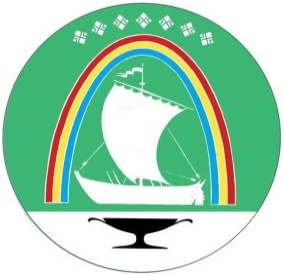 Саха Өрөспүүбүлүкэтин «ЛЕНСКЭЙ ОРОЙУОН» муниципальнайтэриллиитэПОСТАНОВЛЕНИЕ                  УУРААХг. Ленск                      Ленскэй кот «17» __февраля__2021 года                                          № __01-03-77/1___от «17» __февраля__2021 года                                          № __01-03-77/1___О создании рабочей группы по подготовке и проведению тренировки по отгону скота и лошадей Глава                              Ж.Ж. АбильмановСаморцев Е.Г.заместитель главы-руководитель аппарата администрации по работе с ОМСУ МО «Ленский район» (курирующий сельское хозяйство), председатель комиссииЗахаров И.К.и.о. руководителя МКУ «Ленское управление сельского хозяйства», заместитель председателяЧлены комиссии:Пелипенко В.А.заместитель руководителя МКУ «Ленское управление сельского хозяйства»Черкашина В.С.и.о. начальника производственного развития МО «Ленский район»Ефимов Н.А.генеральный директор ООО «Батамайское»Иванов Ф.С.начальник ГБУ РС (Я) «Управление ветеринарии с ВИЛ»Оцимик Е.В.глава МО «Салдыкельский наслег»Гайфутдинова А.Р.зоотехник МКУ «Ленское управление сельского хозяйства»Плакутина К.П.специалист сельского хозяйства МО «Салдыкельский наслег» И. о. руководителяМКУ «Ленское УСХ» И.К. ЗахаровИ. о. руководителяМКУ «Ленское УСХ» И.К. Захаров